แบบข้อตกลงในการพัฒนางาน (PA)สำหรับข้าราชการครูและบุคลากรทางการศึกษา ตำแหน่งผู้บริหารสถานศึกษา วิทยฐานะชำนาญการพิเศษ(ทุกสังกัด)ประจำปีงบประมาณ พ.ศ. 2565ระหว่างวันที่ 1 เดือน ตุลาคม พ.ศ. 2564 ถึงวันที่ 30 เดือน กันยายน พ.ศ. 2565ผู้จัดทำข้อตกลงชื่อ......................................นามสกุล...................................ตำแหน่งผู้บริหารสถานศึกษา วิทยฐานะชำนาญการพิเศษสถานศึกษา.......................................................................... สังกัด......................................................…………….……….รับเงินเดือนในอันดับ คศ. ........ อัตราเงินเดือน ................บาทประเภทของสถานศึกษา  สถานศึกษาที่จัดการศึกษาขั้นพื้นฐาน 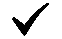  ระดับปฐมวัย ระดับประถมศึกษา ระดับมัธยมศึกษาตอนต้น ระดับมัธยมศึกษาตอนปลาย การจัดการศึกษาพิเศษ (ไม่มีระดับชั้น)  สถานศึกษาที่จัดการศึกษาอาชีวศึกษา ประกาศนียบัตรวิชาชีพ ประกาศนียบัตรวิชาชีพชั้นสูง การฝึกอบรมวิชาชีพตามหลักสูตรวิชาชีพระยะสั้น สถานศึกษาที่จัดการศึกษานอกระบบและการศึกษาตามอัธยาศัย การจัดการศึกษานอกระบบระดับการศึกษาขั้นพื้นฐาน การจัดการศึกษานอกระบบตามหลักสูตรประกาศนียบัตรวิชาชีพ การจัดการศึกษาต่อเนื่องข้าพเจ้าขอแสดงเจตจำนงในการจัดทำข้อตกลงในการพัฒนางาน ตำแหน่งผู้บริหารสถานศึกษา วิทยฐานะชำนาญการพิเศษ ซึ่งเป็นตำแหน่งและวิทยฐานะที่ดำรงอยู่ในปัจจุบันกับผู้บังคับบัญชา ไว้ดังต่อไปนี้ส่วนที่ 1 ข้อตกลงในการพัฒนางานตามมาตรฐานตำแหน่ง	 1. ภาระงาน จะมีภาระงานด้านการบริหารวิชาการและความเป็นผู้นำทางวิชาการ ด้านการบริหารจัดการสถานศึกษา ด้านการบริหารการเปลี่ยนแปลงเชิงยุทธ์นวัตกรรม ด้านการบริหารงานชุมชนและเครือข่ายและด้านการพัฒนาตนเองและวิชาชีพ เป็นไปตามที่ ก.ค.ศ. กำหนด                         เต็มเวลา    ไม่เต็มเวลา เนื่องจาก.............................................................................................................   โดยภาระงานด้านการบริหารวิชาการและความเป็นผู้นำทางวิชาการ จะมีการปฏิบัติการสอนไม่ต่ำกว่า.......14.........ชั่วโมง/สัปดาห์ (ตำแหน่งผู้อำนวยการสถานศึกษา ไม่ต่ำกว่า 5 ชั่วโมง/สัปดาห์ และรองผู้อำนวยการสถานศึกษา ไม่ต่ำกว่า 10 ชั่วโมง/สัปดาห์) โดยมีการปฏิบัติการสอน/การจัดกิจกรรมการเรียนการสอนในสถานศึกษาอย่างใดอย่างหนึ่งหรือหลายอย่าง ดังนี้  		    ปฏิบัติการสอนประจำวิชา จำนวน.............ชั่วโมง/สัปดาห์    ปฏิบัติการสอนร่วมกับครูประจำชั้น/ประจำวิชา จำนวน............. ชั่วโมง/สัปดาห์    สังเกตการสอนและสะท้อนผลการสอนร่วมกับครูในกิจกรรมเปิดชั้นเรียน         จำนวน.....5........ ชั่วโมง/สัปดาห์    เป็นผู้นำกิจกรรมแลกเปลี่ยนเรียนรู้ในชุมชนการเรียนรู้ทางวิชาชีพ (PLC) ของโรงเรียน         จำนวน.....3........ ชั่วโมง/สัปดาห์    นิเทศการสอนเพื่อเป็นพี่เลี้ยงการจัดกิจกรรมการเรียนรู้ให้กับครู         จำนวน......5....... ชั่วโมง/สัปดาห์    จัดกิจกรรมเสริมการเรียนรู้และอบรมบ่มนิสัยผู้เรียน จำนวน.....1........ ชั่วโมง/สัปดาห์2. งานที่จะปฏิบัติตามมาตรฐานตำแหน่งผู้บริหารสถานศึกษา (ให้ระบุรายละเอียดของงานที่จะปฏิบัติในแต่ละด้านว่าจะดำเนินการอย่างไร โดยอาจระบุระยะเวลาที่ใช้ในการดำเนินการด้วยก็ได้)หมายเหตุ1. รูปแบบการจัดทำบันทึกข้อตกลงในการพัฒนางานฯ ตามแบบ PA 1 ให้เป็นไปตามบริบท และสภาพการบริหารสถานศึกษาของแต่ละสถานศึกษา โดยความเห็นชอบร่วมกันระหว่างผู้บังคับบัญชาและผู้บริหารสถานศึกษาผู้จัดทำข้อตกลง 2. งาน (Tasks) ที่เสนอเป็นข้อตกลงในการพัฒนางาน ต้องเป็นงานในหน้าที่ความรับผิดชอบหลัก ที่ส่งผลโดยตรงต่อผลลัพธ์ของงานตามข้อตกลงที่คาดหวังให้เกิดขึ้นกับผู้เรียน ครู และสถานศึกษา โดยจะต้องสะท้อนให้เห็นถึงการปฏิบัติงานตามมาตรฐานตำแหน่ง และคณะกรรมการประเมินผลการพัฒนางาน ตามข้อตกลงสามารถประเมินได้ตามแบบการประเมิน PA 2 		3. การพัฒนางานตามข้อตกลง ตามแบบ PA 1 ให้ความสำคัญกับผลลัพธ์ของงานตามข้อตกลง     ที่คาดหวังให้เกิดขึ้นกับผู้เรียน ครู และสถานศึกษา (Outcomes) และตัวชี้วัด (Indicators) ที่เป็นรูปธรรม และการประเมินของคณะกรรมการประเมินผลการพัฒนางานตามข้อตกลง ให้คณะกรรมการดำเนินการประเมิน ตามแบบ PA 2 จากการปฏิบัติงานจริง สภาพการบริหารจัดการสถานศึกษาในบริบทของแต่ละสถานศึกษา และผลลัพธ์ในการพัฒนาการบริหารสถานศึกษาที่เกิดจากการพัฒนางานตามข้อตกลงเป็นสำคัญ โดยไม่เน้นการประเมินจากเอกสารส่วนที่ 2 ข้อตกลงในการพัฒนางานที่เป็นประเด็นท้าทายในการพัฒนาคุณภาพผู้เรียน ครู และสถานศึกษา
             	 ประเด็นที่ท้าทายในการพัฒนาคุณภาพผู้เรียน ครู และสถานศึกษา ของผู้จัดทำข้อตกลง          ซึ่งปัจจุบันดำรงตำแหน่งผู้บริหารสถานศึกษา วิทยฐานะชำนาญการพิเศษ ต้องแสดงให้เห็นถึงระดับการปฏิบัติที่คาดหวังของวิทยฐานะชำนาญการพิเศษ คือ การริเริ่ม พัฒนา การบริหารจัดการสถานศึกษาและคุณภาพการศึกษาของสถานศึกษา ให้เกิดการเปลี่ยนแปลงไปในทางที่ดีขึ้นหรือมีการพัฒนามากขึ้น (ทั้งนี้ ประเด็นท้าทายอาจจะแสดงให้เห็นถึงระดับการปฏิบัติที่คาดหวังในวิทยฐานะที่สูงกว่าได้)   ประเด็นท้าทาย เรื่อง กลยุทธ์การบริหารจัดการเพื่อเสริมสร้างชุมชนการเรียนรู้ทางวิชาชีพครู (PLC) โรงเรียนวัดนาเขื่อน   1. สภาพปัญหาการบริหารจัดการสถานศึกษาและคุณภาพการศึกษาของสถานศึกษาการเปลี่ยนแปลงในยุคศตวรรษที่ 21 ส่งผลต่อวิถีชีวีติของคนในสังคม ระบบการศึกษาจึงจำเป็นต้องพัฒนา ตอบสนองต่อการเปลี่ยนแปลงที่เกิดขึ้นนี้ด้วย เดิมการศึกษามุ่งเน้นให้ผู้เรียนมีทักษะเพียงอ่านออกเขียนได้เท่านั้น แต่สำหรับในศตวรรษที่ 21 ต้องมุ่งเน้นให้ผู้เรียนเกิดการปฏิบัติ และการสร้างแรงบันดาลใจไปพร้อมกัน กล่าวคือ จะไม่เป็นเพียงผู้รับ (Passive Learning) อีกต่อไป แต่ผู้เรียนตองฝึกการเรียนรูจากการลงมือปฏิบัติและการแสวงหาความรู้ด้วยตนเอง (Active Learning) โดยมีครูเป็น “โค้ช” ที่คอยออกแบบการเรียนรู้เพื่อช่วยผู้เรียนให้บรรลุผลได้ประการสำคัญ คือ ครูในศตวรรษที่ 21 จะตองไม่ตั้งตนเป็น “ผู้รู้” แต่ต้องแสวงหาความรูไปพรอมๆ กันกับผู้เรียนในขณะเดียวกัน ดังนั้นการเรียนรู้ในศตวรรษที่ 21 ต้องก้าวข้าม “สาระวิชา” ไปสู่การเรียนรู้ “ทักษะแห่งศตวรรษที่ 21” (21st Century Skills) ซึ่งครูจะเป็นผู้สอนไม่ได้แต่ต้องให้นักเรียนเป็นผู้เรียนรู้ด้วยตนเอง โดยครูจะออกแบบการเรียนรู้ฝึกฝนให้ตนเองเป็นโค้ช (Coach) และอำนวยความสะดวก (Facilitator) ในการเรียนรู้แบบใช้ปัญหาเป็นฐาน (Problem-Based Learning : PBL) ของนักเรียนสิ่งที่เป็นตัวช่วยของครูในการจัดการเรียนรู้คือชุมชนการเรียนรู้ครูเพื่อศิษย์ (Professional Learning Communities : PLC) ซึ่งเกิดจากการรวมตัวกันของครูเพื่อแลกเปลี่ยนประสบการณ์การทาหน้าที่ของครูแต่ละคนนั่นเอง (คู่มือประกอบการอบรมการขับเคลื่อนกระบวนการ PLC, สำนักพัฒนาครูและบุคลากรการศึกษาขั้นพื้นฐาน สพฐ., 2563)จากเหตุผลดังกล่าว ข้าพเจ้าในฐานะผู้บริหารสถานศึกษา โรงเรียนวัดนาเขื่อน สำนักงานเขตพื้นที่การศึกษาประถมศึกษาชลบุรี เขต 1 มีความต้องการในการขับเคลื่อนกระบวนการชุมชนการเรียนรู้ทางวิชาชีพครู (PLC) ให้ประสบผลสำเร็จ จึงมีความสนใจที่จะสร้างรูปแบบการบริหาร เรื่อง กลยุทธ์การบริหารจัดการเพื่อเสริมสร้างชุมชนการเรียนรู้ทางวิชาชีพครู (PLC) โรงเรียนวัดนาเขื่อน เป็นแนวทางในการขับเคลื่อนชุมชน                                                                                   การเรียนรู้ทางวิชาชีพครู ให้มีคุณภาพและได้มาตรฐาน   2. วิธีการดำเนินการให้บรรลุผล2.1 ศึกษาสภาพปัจจุบันและสภาพที่พึงประสงค์การบริหารจัดการเพื่อเสริมสร้างชุมชน การเรียนรู้ทางวิชาชีพครู (PLC) โรงเรียนวัดนาเขื่อน2.2  สร้างกลยุทธ์การบริหารจัดการเพื่อเสริมสร้างชุมชนการเรียนรู้ทางวิชาชีพครู (PLC) โรงเรียนวัดนาเขื่อน ที่เหมาะสม2.3 ทดลองใช้กลยุทธ์การบริหารจัดการเพื่อเสริมสร้างชุมชนการเรียนรู้ทางวิชาชีพครู (PLC) โรงเรียนวัดนาเขื่อน             2.4 ประเมินผลที่ได้จากกลยุทธ์การบริหารจัดการเพื่อเสริมสร้างชุมชนการเรียนรู้ทางวิชาชีพครู (PLC) โรงเรียนวัดนาเขื่อน   3. ผลลัพธ์การพัฒนาที่คาดหวัง         	3.1 เชิงปริมาณ   โรงเรียนวัดนาเขื่อน ได้กลยุทธ์การบริหารจัดการเสริมสร้างชุมชนการเรียนรู้ ทางวิชาชีพครู(PLC) สำหรับเป็นแนวทางให้ผู้บริหารใช้ในการส่งเสริมให้ครูนำชุมชนการเรียนรู้ทางวิชาชีพครู3.2 เชิงคุณภาพผู้เรียนในปีการศึกษา 2564 มีผลสัมฤทธิ์ทางการเรียนในรายวิชาต่าง ๆ สูงขึ้นร้อยละ 3 จากปีการศึกษา 2563ลงชื่อ..................................................           (นายจักรรินทร์  แจ่มใส)ตำแหน่งผู้อำนวยการโรงเรียนวัดนาเขื่อนผู้จัดทำข้อตกลงในการพัฒนางาน             1 / ตุลาคม / 2564ความเห็็็่ดหกวฟดบรนของผู้บังคับบัญชา( ) เห็นชอบให้เป็นข้อตกลงในการพัฒนางาน( ) ไม่เห็นชอบให้เป็นข้อตกลงในการพัฒนางาน โดยมีข้อเสนอแนะเพื่อนำไปแก้ไข และเสนอเพื่อพิจารณาอีกครั้ง ดังนี้        .....................................................................................................................................................................................................................................................................................................................ลงชื่อ....................................................................      (.........................................................................)ตำแหน่ง.................................................................................../.............../...................ลักษณะงานที่ปฏิบัติตามมาตรฐานตำแหน่งงาน (Tasks)ที่จะดำเนินการพัฒนาตามข้อตกลงใน 1 รอบการประเมิน(โปรดระบุ)ผลลัพธ์ (Outcomes)ของงานตามข้อตกลงที่คาดหวังให้เกิดขึ้นกับผู้เรียน ครู และสถานศึกษา (โปรดระบุ)ตัวชี้วัด (Indicators)ที่จะเกิดขึ้นกับผู้เรียน ครูและสถานศึกษา ที่แสดงให้เห็นถึงการเปลี่ยนแปลงไปในทางที่ดีขึ้นหรือมีการพัฒนามากขึ้นหรือผลสัมฤทธิ์สูงขึ้น (โปรดระบุ)1. ด้านการบริหารวิชาการและความเป็นผู้นำทางวิชาการ	     ลักษณะงานที่เสนอให้ครอบคลุมถึงการวางแผนพัฒนามาตรฐานการเรียนรู้ของผู้เรียน การจัดทำและพัฒนาหลักสูตรสถานศึกษา การพัฒนากระบวนการจัดการเรียนรู้ที่เน้นผู้เรียนเป็นสำคัญและการปฏิบัติการสอน การส่งเสริม สนับสนุน การพัฒนาหรือการนำสื่อ นวัตกรรมและเทคโนโลยีทางการศึกษา มาใช้ในการจัดการเรียนรู้ การนิเทศ กำกับ ติดตาม ประเมินผล การจัดการเรียนรู้ของครูในสถานศึกษา และมีการประกันคุณภาพการศึกษาภายในสถานศึกษา การศึกษา วิเคราะห์ หรือวิจัย เพื่อแก้ปัญหาและพัฒนาการจัดการเรียนรู้เพื่อยกระดับคุณภาพการศึกษาของสถานศึกษา1.1 จัดทำแผนพัฒนาคุณภาพการศึกษาของสถานศึกษาที่สอดคล้องกับนโยบายของกระทรวงศึกษาธิการ สำนักงานคณะกรรมการการศึกษาขั้นพื้นฐานและสำนักงานเขตพื้นที่การศึกษาประถมศึกษาชลบุรี เขต 1 โดยคำนึงถึงบริบทของสถานศึกษา และความต้องการจำเป็นของผู้เรียนและผู้ที่เกี่ยวข้อง1.2 จัดทำ พัฒนาและปรับปรุงหลักสูตรสถานศึกษา ให้มีความทันสมัย สอดคล้องกับความต้องการของผู้เรียนและท้องถิ่น และจัดทำรายงานประเมินผลการใช้หลักสูตรจากผู้มีส่วนเกี่ยวข้อง เพื่อนำผลมาปรับปรุงพัฒนาหลักสูตรต่อไป1.3 มีการนิเทศ กำกับติดตามการจัดการเรียนรู้ของครู ให้เน้นผู้เรียนเป็นสำคัญให้ครูได้มีการวิเคราะห์ผู้เรียน การออกแบบกิจกรรมการเรียนรู้ การเลือกสื่อ และแหล่งเรียนรู้ เครื่องมือ วัดผลประเมินผล จัดกระบวนการเรียนรู้ตามแผนพัฒนาคุณภาพการศึกษา1.4 ดำเนินการส่งเสริม สนับสนุน ให้ครูมีการพัฒนาหรือการนำสื่อ นวัตกรรม และเทคโนโลยีทางการศึกษามาใช้ในการจัดการเรียนรู้1.5 ดำเนินการการนิเทศ กำกับ ติดตาม ประเมินผลการจัดการเรียนรู้ของครูในสถานศึกษา และจัดรายงานการประเมินตนเองของสถานศึกษา SAR เพื่อเป็นการประกันคุณภาพการศึกษาภายในและภายนอกสถานศึกษา1.6 ดำเนินการรวมกลุ่มชุมชนการพัฒนาทางวิชาชีพครู (PLC) เพื่อแก้ปัญหาการจัดการเรียนรู้ของผู้เรียน และจัดทำวิจัยในชั้นเรียนโรงเรียนวัดนาเขื่อนมีแผนพัฒนาคุณภาพการศึกษา ที่สามารถพัฒนาผู้เรียน ให้เป็นคนดีมีความรู้ตามที่หลักสูตร สามารถนำหลักปรัชญาเศรษฐกิจพอเพียงไปใช้ในชีวิตประจำวันได้ ครูมีความสามารถในการจัดกิจกรรมการเรียนรู้ที่เน้นผู้เรียนเป็นสำคัญ การนำสื่อ นวัตกรรมและเทคโนโลยีทางการศึกษา มาใช้ในการจัดการเรียนรู้ สถานศึกษา มีการบริหารจัดการงานทั้ง 4 ฝ่าย ได้อย่างมีประสิทธิภาพและประสิทธิผลโรงเรียนวัดนาเขื่อนมีหลักสูตรสถานศึกษาที่สามารถพัฒนาผู้เรียนได้ตรงกับความต้องการของผู้เรียนและท้องถิ่นครู จัดการเรียนรู้ที่เน้นผู้เรียนเป็นสำคัญมีการวิเคราะห์ผู้เรียน การออกแบบ กิจกรรมการเรียนรู้ การเลือกสื่อ และแหล่งเรียนรู้ เครื่องมือ วัดผลประเมินผล จัดกระบวนการเรียนรู้ตามแผนพัฒนาคุณภาพการศึกษาครู มีการพัฒนาหรือการนำสื่อ นวัตกรรม และเทคโนโลยีทางการศึกษามาใช้ในการจัดการเรียนรู้โรงเรียนวัดนาเขื่อนมีแผนการดำเนินการนิเทศการศึกษาโรงเรียนวัดนาเขื่อนมีคุณภาพตามมาตรฐานการจัดการศึกษาระดับปฐมวัย และระดับการศึกษาขั้นพื้นฐานนักเรียนได้รับการพัฒนาการเรียนรู้จากการรวมกลุ่มชุมชนการพัฒนาทางวิชาชีพครู (PLC)ผู้เรียนร้อยละ 90 ผ่านการประเมินตามหลักสูตรสถานศึกษาครูร้อยละ 90 มีแผนการจัดการเรียนรู้ที่เน้นผู้เรียนเป็นสำคัญโรงเรียนวัดนาเขื่อน มีผลการประเมินประสิทธิภาพและประสิทธิผลจากสำนักงานเขตพื้นที่การศึกษาประถมศึกษาชลบุรี เขต 1 สูงกว่าร้อยละ 80ผู้มีส่วนเกี่ยวข้องร้อยละ 80  มีความพึงพอใจกับหลักสูตรสถานศึกษาโรงเรียนวัดนาเขื่อนครู ร้อยละ 90 จัดทำรายงานการวิเคราะห์ผู้เรียน ครู ร้อยละ 90 จัดทำแผนการการกิจกรรมการเรียนรู้ และบันทึกหลังแผนครู ร้อยละ 90 จัดทำรายงานการใช้สื่อ การใช้เครื่องมือวัดผลประเมินผลครู ร้อยละ 90 จัดทำรายงานการใช้/พัฒนาสื่อ นวัตกรรม และเทคโนโลยีทางการศึกษาครู ร้อยละ 100 ได้รับการนิเทศจากผู้อำนวยการและนำผลการนิเทศไปพัฒนา/ปรับปรุงการจัดการเรียนรู้โรงเรียนวัดนาเขื่อนมีคะแนนการประเมินตนเองของสถานศึกษา SAR โดยรวมอยู่ในระดับ ยอดเยี่ยมครูทุกคนและผู้อำนวยการมีรายงานการแก้ปัญหาผู้เรียนผ่านชุมชนการพัฒนาทางวิชาชีพครู (PLC) 2. ด้านการบริหารจัดการสถานศึกษา    การบริหารจัดการสถานศึกษา ด้านงานวิชาการ ด้านการบริหารงานบุคคล ด้านงบประมาณ ด้านบริหารทั่วไป ให้เป็นไปตามกฎหมาย ระเบียบ ข้อบังคับ นโยบายต้นสังกัด นโยบายและจุดเน้นของสำนักงานเขตพื้นที่การศึกษาประถมศึกษาชลบุรี เขต 1 และการดำเนินการตามหลักบริหารกิจการ บ้านเมืองที่ดี การบริหารกิจการผู้เรียน และการส่งเสริมพัฒนาผู้เรียน การจัดระบบดูแลช่วยเหลือผู้เรียน2.1 ดำเนินการจัดทำคู่มือการบริหารจัดการสถานศึกษาให้เป็นไปตามกฎหมาย ระเบียบ ข้อบังคับ นโยบาย และตามหลักบริหารกิจการบ้านเมืองที่ดีและมีการจัดทำคำสั่งมอบหมายงานบริหารจัดการสถานศึกษา ด้านงานวิชาการด้านการบริหารงานบุคคล ด้านงบประมาณ ด้านบริหารทั่วไปให้เป็นไปตามกฎหมาย ระเบียบ ข้อบังคับ นโยบาย ตามหลักบริหารกิจการบ้านเมืองที่ดี 2.2 ดำเนินการการส่งเสริมพัฒนาผู้เรียน จัดตั้งสภานักเรียน และสร้างเครือข่ายผู้ปกครองและจัดกิจกรรมช่วยเหลือผู้เรียน 2.3 ดำเนินการตามระบบดูแลช่วยเหลือนักเรียน 5 ขั้นตอน สร้างโอกาส ความเสมอภาค และลดความเหลื่อมล้ำทางการศึกษาโรงเรียนวัดนาเขื่อนมีคู่มือการบริหารจัดการสถานศึกษาทั้ง 4 ฝ่าย และมีคำสั่งมอบหมายงานบริหารจัดการสถานศึกษา ตามหลักบริหารกิจการบ้านเมืองที่ดีผู้เรียนได้รับการส่งเสริมและพัฒนา โดยมีสภานักเรียนเป็นแกนนำในการดำเนินการ และมีเครือข่ายผู้ปกครองที่ให้การสนับสนุนทางการศึกษาผู้เรียนได้รับการช่วยเหลือตามระบบดูแลช่วยเหลือนักเรียน 5 ขั้นตอนโรงเรียนวัดนาเขื่อน มีผลการประเมินประสิทธิภาพและประสิทธิผลการบริหารจัดการสถานศึกษาจากสำนักงานเขตพื้นที่การศึกษาประถมศึกษาชลบุรี เขต 1 สูงกว่าร้อยละ 80ผู้เรียนร้อยละ 90 ได้รับการพัฒนาตามศักยภาพผู้เรียนร้อยละ 90 ได้รับการช่วยเหลือตามระบบดูแลช่วยเหลือนักเรียน 5 ขั้นตอน3. ด้านการบริหารการเปลี่ยนแปลงเชิงกลยุทธ์และนวัตกรรม    การกำหนดนโยบาย กลยุทธ์ การใช้เครื่องมือหรือนวัตกรรมทางการบริหาร และการนำไปปฏิบัติ การบริหารการเปลี่ยนแปลงและนวัตกรรมในสถานศึกษา เพื่อพัฒนาสถานศึกษา3.1 จัดทำแผนพัฒนาคุณภาพการศึกษา กำหนดนโยบาย กลยุทธ์ การบริหารบริหารจัดการสถานศึกษา3.2 จัดทำรูปแบบการพัฒนานวัตกรรมการพัฒนาการจัดการเรียนรู้ และเผยแพร่ให้แก่สถานศึกษาใกล้เคียง ปรับเปลี่ยนโรงเรียนวัดนาเขื่อนมีแผนพัฒนาคุณภาพการศึกษา ที่สามารถพัฒนาผู้เรียน ให้เป็นคนดีมีความรู้ตามที่หลักสูตร สามารถนำหลักปรัชญาเศรษฐกิจพอเพียงไปใช้ในชีวิตประจำวันได้ โรงเรียนวัดนาเขื่อนมีนวัตกรรมการพัฒนาการจัดการเรียนรู้ และเผยแพร่ให้แก่สถานศึกษาใกล้เคียงโรงเรียนวัดนาเขื่อน มีผลการประเมินประสิทธิภาพและประสิทธิผลจากสำนักงานเขตพื้นที่การศึกษาประถมศึกษาชลบุรี เขต 1 สูงกว่าร้อยละ 80นวัตกรรมที่จัดทำขึ้นสามารถแก้ปัญหาและการพัฒนาการจัดการเรียนรู้ ของผู้เรียนได้ และสามารถเผยแพร่ให้แก่สถานศึกษาใกล้เคียงได้4. ด้านการบริหารงานชุมชนและเครือข่าย   การสร้างและพัฒนาเครือข่าย เพื่อพัฒนาการเรียนรู้ การจัดระบบการให้บริการในสถานศึกษา4.1 จัดตั้งเครือข่ายผู้ร่วมพัฒนาโรงเรียนเพื่อพัฒนาการจัดการเรียนรู้ และเสริมสร้างคุณธรรม จริยธรรม ช่วยเหลือและพัฒนาคุณลักษณะอันพึงประสงค์ของผู้เรียน4.2 ดำเนินการระดมทรัพยากรเพื่อการศึกษาให้บริการด้านวิชาการแก่ชุมชน และงานจิตอาสาเพื่อสร้างเครือข่ายในการพัฒนาคุณภาพการศึกษาโรงเรียนวัดนาเขื่อนมีเครือข่ายผู้ร่วมพัฒนาโรงเรียนโรงเรียนวัดนาเขื่อนได้รับการสนับสนุนด้านงบประมาณจากเครือข่ายผู้ร่วมพัฒนาโรงเรียนโรงเรียนวัดนาเขื่อนมีการประชุมผู้ปกครองและประชุมคณะกรรมการการสถานศึกษาขั้นพื้นฐานไม้น้อยกว่า 1 ครั้ง/ภาคเรียนโรงเรียนวัดนาเขื่อนได้รับการสนับด้านงบประมาณจากองค์กรภายนอกไม่น้อยกว่า 5 โครงการ/ปี 5. ด้านการพัฒนาตนเองและวิชาชีพ    การพัฒนาตนเองและวิชาชีพ การนำความรู้ ทักษะ ที่ได้จากการพัฒนาตนเองและวิชาชีพ มาใช้ในการพัฒนาการบริหารจัดการสถานศึกษา ที่ส่งผลต่อคุณภาพผู้เรียน ครู และสถานศึกษา5.1 เข้ารับอบรมและพัฒนาตนเองและวิชาชีพเป็นประจำและต่อเนื่อง และเป็นผู้นำในการสร้างชุมชนการเรียนรู้ทางวิชาชีพครู (PLC)5.2 จัดทำนวัตกรรมการพัฒนาการจัดการเรียนรู้ และเผยแพร่ให้แก่สถานศึกษาใกล้เคียง และสามารถให้คำปรึกษากับผู้อื่นได้ผู้อำนวยการได้รับการพัฒนาตนเองและวิชาชีพ สามารถนำความรู้ ทักษะ ที่ได้จากการพัฒนาตนเองและวิชาชีพ มาใช้ในการพัฒนาการบริหารจัดการสถานศึกษาโรงเรียนวัดนาเขื่อนมีนวัตกรรมการพัฒนาการจัดการเรียนรู้ และเผยแพร่ให้แก่สถานศึกษาใกล้เคียงได้ผู้อำนวยการได้รับการพัฒนาตนเองและวิชาชีพ สามารถนำความรู้ ทักษะ ที่ได้จากการพัฒนาตนเองและวิชาชีพไม่น้อยกว่า 20 ชั่งโมง/ปีนวัตกรรมที่จัดทำขึ้นสามารถแก้ปัญหาและการพัฒนาการจัดการเรียนรู้ ของผู้เรียนได้ และสามารถเผยแพร่ให้แก่สถานศึกษาใกล้เคียงได้